《軍公教員工待遇審議委員會》應有教師組織代表連署書連署發起單位：全教總/全教會軍公教薪水不合理說明如下：    軍公教薪水自民國89年來共調漲4次，每次3%，合計成長12.55%。反觀與薪資調整密切相關的經濟數據，如國民平均所得(GDP)成長78.99%、重要民生物價指數成長55.73%，基本工資成長51.51%，而民間平均薪資也成長29.95%。軍公教薪資大幅落後!為什麼要求組織代表應加入《軍公教員工待遇審議委員會》：    基本工資之所以和重要民生物價指數漲幅相近，就是因為基本工資審議有勞工代表參與，反觀軍公教薪水調整完全沒有基層公教代表參與，以致嚴重落後重要民生物價指數漲幅，造成購買力下降，形成實質減薪。為了讓軍公教調薪制度化，如實依據國家經濟成長率與重要民生物價指數漲幅調整軍公教薪資，應該有基層教師代表參與《軍公教員工待遇審議委員會》。我支持《軍公教員工待遇審議委員會》應有教師組織代表!!連署單位：         (縣/市)                     (校名)連署人請於下方空格簽名：即日起開始連署，至遲於110年4月9日(五)完成。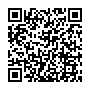 二、表格如不敷使用請自行影印。三、任擇一種方式回傳連署書：傳真至全教總，傳真專線：02-2585-7559。將連署書拍照或掃描E至全教總信箱 nftu@nftu.org.tw ，也可以將照片或掃描圖檔直接回po全教總LINE@ https://lin.ee/crN7W49 (需先加入全教總LINE@)正本直接寄回全教總，地址：104台北市中山區民權西路27號2樓。連署人姓名連署人姓名連署人姓名